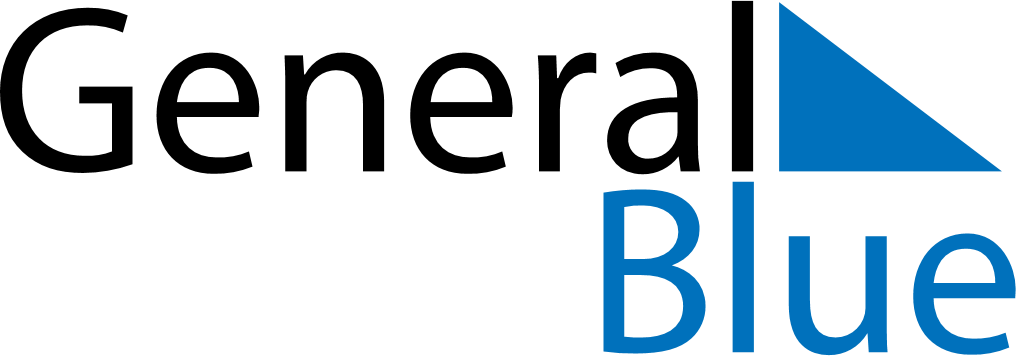 April 2024April 2024April 2024April 2024SerbiaSerbiaSerbiaMondayTuesdayWednesdayThursdayFridaySaturdaySaturdaySunday12345667Easter Monday89101112131314End of Ramadan (Eid al-Fitr)15161718192020212223242526272728Holocaust Remembrance Day2930